Grace Presbyterian Church 7434 Bath StreetSpringfield, Virginia 22150Live-Streamed Worship July 19, 2020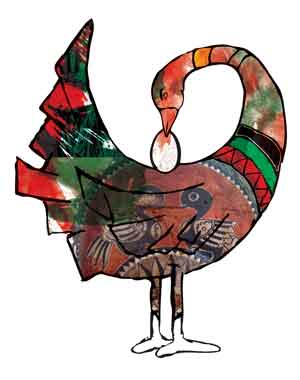                                                                                 Sankofa BirdGreeting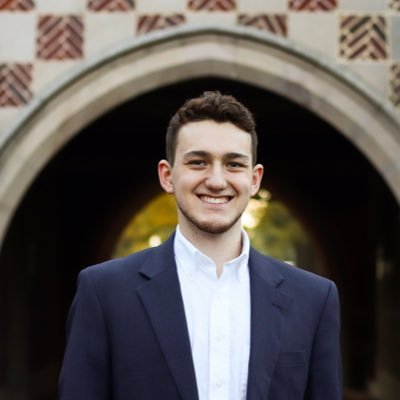 Lighting of the Peace CandleCall to Worship One:	We have come to worship the living God,Many:	Who knit us together when we were yet unnamed, 	and welcomes us with a parent’s embrace.One:	We have come to worship the almighty God,Many:	Who searches us and knows our hearts, 	and still loves us completely.One:	We have come to worship the eternal God,Many:	Who seeks us wherever we are and 	shepherds us with a guiding hand.One:	Let us unite our hearts and voices in worship.Hymn #12		Smith	Immortal, Invisible, God Only Wise	Immortal, invisible, God only wise,In light inaccessible hid from our eyes,Most blessed, most glorious, the Ancient of Days,Almighty, victorious, thy great name we praise.Unresting, unhasting, and silent as light,Nor wanting, nor wasting, thou rulest in might:Thy justice, like mountains high soaring above;Thy clouds, which are fountains of goodness and love.To all, life thou givest, to both great and small.In all life thou livest, the true life of all.We blossom and flourish like leaves on the tree,Then wither and perish; but naught changeth thee.Thou reignest in glory; thou dwellest in light.Thine angels adore thee, all veiling their sight.All praise we would render; O help us to see‘Tis only the splendor of light hideth thee!Prayer of Confession Gracious God, you have told us who we are:  Children of your good creation, created in your image, the apple of your eye.  That alone should be a source of endless joy for us.  Yet, as if that is not enough, we insist upon valuing ourselves in other ways:  by what we do, by what we own, by what we earn, by what we accomplish, by what others think of us or expect of us.  And with a clamor of voices telling us who we are and what we ought to be, we stop thinking of ourselves as “Child of God”.  We stop thinking of our neighbors as “Child of God”.  Our identity crisis causes us to devalue our neighbors and to diminish ourselves.  Forgive us for losing ourselves in the shuffle.  Forgive us for our failure to hear and heed your call.  Set our feet anew upon right paths, and renew a right and gracious spirit in us.  In your name we pray, Amen.Assurance of Pardon Leader:  	The good news is that Christ calls us to new life and enables us to begin again and again and again and again.  Friends, believe the good news of the Gospel:  In Jesus Christ we are forgiven! People:	Thanks be to God!Children’s SermonScripture Lesson	Mark 1:14-20Hymn #720		Alexander	Jesus Calls UsJesus calls us:  o’er the tumult of our life’s wild, restless sea;Day by day his sweet voice soundeth saying, “Christian, follow me.”Jesus calls us from the worship of the vain world’s golden store,From each idol that would keep us, saying, “Christian, love me more.”In our joys and in our sorrows, days of toil and hours of ease,Still he calls, in cares and pleasures, “Christian, love me more than these.”Jesus calls us:  by thy mercies, Savior, may we hear thy call,Give our hearts to thine obedience, serve and love thee best of all.Scripture Lesson	Matthew 28:16-20Sermon		Rev. Dr. Ben TrawickThe Marshwiggle StompOffering	(A word about ways to support Grace’s ministry)Prayer of DedicationPrayers of the People and The Lord’s Prayer	(Please submit your joys and concerns online.)Parting Hymn #726		Bell/Maule	The Summons:  Will You Come and Follow Me“Will you come and follow me if I but call your name?“Will you go where you don’t know and never be the same?“Will you let my love be shown; will you let my name be known;“Will you let my life be grown in you and you in me?”“Will you leave yourself behind if I but call your name:“Will you care for cruel and kind and never be the same?“Will you risk the hostile stare should your life attract or scare?“Will you let me answer prayer in you and you in me?”“Will you let the blinded see if I but call your name?“Will you set the prisoners free and never be the same?“Will you kiss the leper clean, and do such as this unseen,“And admit to what I mean in you and you in me?”“Will you love the ‘you’ you hide if I but call your name?“Will you quell the fear inside and never be the same?“Will you use the faith you’ve found to reshape the world around,“Through my sight and touch and sound in you and you in me?”Lord, your summons echoes true when you but call my name.Let me turn and follow you and never be the same.In your company I’ll go where your love and footsteps show.Thus I’ll move and live and grow in you and you in me.© 1987 WGRC, Iona Community (admin. GIA Publications, Inc.)).  All rights reserved.  Used by permission.  Reprinted with permission under ONE LICENSE #735028-A.  All rights reserved.BenedictionResponse #541		God Be with You Till We Meet AgainGod be with you till we meet again; Loving counsels guide, uphold you,
With a shepherd's care enfold you:  God be with you till we meet again.